Monday 13th July 2020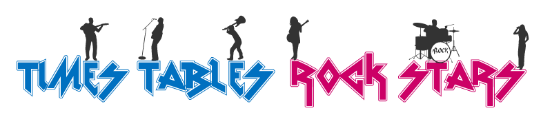 Name: ______________________________	Date: _________________________________	Name: ______________________________	Date: _________________________________	Name: ______________________________	Date: _________________________________×253486791112102534867911×253486791112102534867911×253486791112102534867911×253486791112102534867911